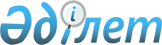 О международных договорах и иных нормативных актах по реализации основных положений Соглашения о принципах взимания косвенных налогов при экспорте и импорте товаров, выполнении работ, оказании услуг в таможенном союзе от 25 январе 2008 годаРешение Межгосударственного Совета Евразийского экономического сообщества от 11 декабря 2009 года № 26

      Межгосударственный Совет Евразийского экономического сообщества (высший орган таможенного союза) на уровне глав правительств решил:



      1. Принять:



      Протокол о порядке взимания косвенных налогов и механизме контроля за их уплатой при экспорте и импорте товаров в таможенном союзе (прилагается);



      Протокол о порядке взимания косвенных налогов при выполнении работ, оказании услуг в таможенном союзе (прилагается);

Протокол о внесении изменений в Соглашение о принципах взимания косвенных налогов при экспорте и импорте товаров, выполнении работ, оказании услуг в таможенном союзе от 25 января 2008 года (прилагается).



      2. Поручить руководителям уполномоченных органов государств-членов таможенного союза до 1 января 2010 года подписать Протокол об обмене информацией в электронном виде между налоговыми органами государств–членов таможенного союза об уплаченных суммах косвенных налогов с формой заявления о ввозе товаров и уплате косвенных налогов, Правилами его заполнения и Требованиями к составу и структуре информации в электронном виде об уплаченных суммах косвенных налогов в бюджеты государств-членов таможенного союза.



      3. Указанные в пункте 1 настоящего решения Протоколы вступают в силу и применяются с даты вступления в силу Соглашения о принципах взимания косвенных налогов при экспорте и импорте товаров, выполнении работ, оказании услуг в таможенном союзе от 25 января 2008 года.



      4. Провести в срок до 1 июня 2010 года внутригосударственные процедуры, необходимые для вступления в силу международных договоров, указанных в пункте 1 настоящего Решения.



      5. Правительствам Республики Беларусь, Республики Казахстан и Российской Федерации в срок до 1 июля 2010 года обеспечить приведение законодательств в соответствие с международными договорами, указанными в пункте 1 настоящего Решения.Члены Межгосударственного Совета: 

П Р О Т О К О Л

о порядке взимания косвенных налогов и механизме контроля за их

уплатой при экспорте и импорте товаров в таможенном союзе

      Правительства государств – членов таможенного союза в рамках Евразийского экономического сообщества, именуемые в дальнейшем Сторонами,



      признавая общепринятые нормы и правила международной торговли,



      руководствуясь статьей 4 Соглашения о принципах взимания косвенных налогов при экспорте и импорте товаров, выполнении работ, оказании услуг в таможенном союзе от 25 января 2008 года,



      исходя из взаимной заинтересованности в усилении контроля за экспортом и импортом товаров, своевременным и полным поступлением косвенных налогов в бюджеты государств–членов таможенного союза,



      желая с этой целью оказывать друг другу содействие,



      согласились о нижеследующем: 

Статья 1 

Порядок применения косвенных налогов при экспорте товаров

      1. При экспорте товаров с территории одного государства – члена таможенного союза на территорию другого государства – члена таможенного союза налогоплательщиком (плательщиком) (далее – налогоплательщик) государства – члена таможенного союза, с территории которого вывезены товары, применяются нулевая ставка налога на добавленную стоимость (далее – НДС) и (или) освобождение от уплаты акцизов при представлении в налоговый орган документов, предусмотренных пунктом 2 настоящей статьи.



      При экспорте товаров с территории одного государства – члена таможенного союза на территорию другого государства – члена таможенного союза налогоплательщик имеет право на налоговые вычеты (зачеты) в порядке, аналогичном предусмотренному законодательством государства – члена таможенного союза, применяемому в отношении товаров, экспортированных с территории этого государства за пределы таможенного союза.



      Место реализации товаров определяется в соответствии с законодательством государств–членов таможенного союза.



      2. Для подтверждения обоснованности применения нулевой ставки НДС и (или) освобождения от уплаты акцизов налогоплательщиком государства – члена таможенного союза, с территории которого вывезены товары, в налоговый орган одновременно с налоговой декларацией представляются следующие документы (их копии):



      1) договоры (контракты) с учетом изменений, дополнений и приложений к ним (далее – договоры (контракты), на основании которых осуществляется экспорт товаров; в случае лизинга товаров или товарного кредита (товарного займа, займа в виде вещей) – договоры (контракты) лизинга, договоры (контракты) товарного кредита (товарного займа, займа в виде вещей); договоры (контракты) на изготовление товаров; договоры (контракты) на переработку давальческого сырья;



      2) выписка банка, подтверждающая фактическое поступление выручки от реализации экспортированных товаров на счет налогоплательщика-экспортера, если иное не предусмотрено законодательством государства – члена таможенного союза.



      В случае, если договором (контрактом) предусмотрен расчет наличными денежными средствами и такой расчет не противоречит законодательству государства – члена таможенного союза, с территории которого экспортируются товары, налогоплательщик представляет в налоговый орган выписку банка (копию выписки), подтверждающую внесение налогоплательщиком полученных сумм на его счет в банке, а также копии приходных кассовых ордеров, подтверждающих фактическое поступление выручки от покупателя указанных товаров, если иное не предусмотрено законодательством государства – члена таможенного союза, с территории которого экспортируются товары.



      В случае вывоза товаров по договору (контракту) лизинга, предусматривающему переход права собственности на них к лизингополучателю, налогоплательщик представляет в налоговый орган выписку банка (копию выписки), подтверждающую фактическое поступление лизингового платежа (в части возмещения первоначальной стоимости товаров (предметов лизинга) на счет налогоплательщика-экспортера, если иное не предусмотрено законодательством государства – члена таможенного союза.



      В случае осуществления внешнеторговых товарообменных (бартерных) операций, предоставления товарного кредита (товарного займа, займа в виде вещей) налогоплательщик-экспортер представляет в налоговый орган документы, подтверждающие импорт товаров (выполнение работ, оказание услуг), полученных (приобретенных) им по указанным операциям;



      3) заявление о ввозе товаров и уплате косвенных налогов, составленное по форме Приложения 1 к Протоколу об обмене информацией в электронном виде между налоговыми органами государств – членов таможенного союза об уплаченных суммах косвенных налогов, с отметкой налогового органа государства – члена таможенного союза, на территорию которого импортированы товары, об уплате косвенных налогов (освобождении или ином порядке исполнения налоговых обязательств) (далее – Заявление) (в оригинале или в копии по усмотрению налоговых органов государств–членов таможенного союза);



      4) транспортные (товаросопроводительные) документы, предусмотренные законодательством государства – члена таможенного союза, подтверждающие перемещение товаров с территории одного государства – члена таможенного союза на территорию другого государства – члена таможенного союза. Указанные документы не представляются в случае, если для отдельных видов перемещения товаров оформление таких документов не предусмотрено законодательством государства – члена таможенного союза;



      5) иные документы, подтверждающие обоснованность применения нулевой ставки НДС и (или) освобождения от уплаты акцизов, предусмотренные законодательством государства – члена таможенного союза, c территории которого экспортированы товары.



      Документы, предусмотренные настоящим пунктом, за исключением Заявления, не представляются в налоговый орган, если непредставление документов, подтверждающих обоснованность применения нулевой ставки НДС и (или) освобождения от уплаты акцизов, одновременно с налоговой декларацией следует из законодательства государства – члена таможенного союза, с территории которого экспортированы товары.



      Документы, предусмотренные настоящим пунктом, не представляются с соответствующей налоговой декларацией по акцизам, если они были представлены с налоговой декларацией по НДС, если иное не предусмотрено законодательством государства – члена таможенного союза.



      3. Документы, предусмотренные пунктом 2 настоящей статьи, представляются в налоговый орган в течение 180 календарных дней с даты отгрузки (передачи) товаров.



      При непредставлении этих документов в установленный срок суммы косвенных налогов подлежат уплате в бюджет за налоговый (отчетный) период, на который приходится дата отгрузки товаров, либо иной налоговый (отчетный) период, установленный законодательством государства – члена таможенного союза, с правом на вычет (зачет) соответствующих сумм НДС согласно законодательству государства – члена таможенного союза, с территории которого экспортированы товары.



      В целях исчисления НДС при реализации товаров датой отгрузки признается дата первого по времени составления первичного бухгалтерского (учетного) документа, оформленного на покупателя товаров (первого перевозчика), либо дата выписки иного обязательного документа, предусмотренного законодательством государства – члена таможенного союза для налогоплательщика НДС.



      В целях исчисления акцизов по подакцизным товарам, произведенным из собственного сырья, датой отгрузки товаров признается дата первого по времени составления первичного бухгалтерского (учетного) документа, оформленного на покупателя (получателя) товаров; по подакцизным товарам, произведенным из давальческого сырья, датой отгрузки признается дата подписания акта приема-передачи подакцизных товаров, если иное не предусмотрено законодательством государства – члена таможенного союза, на территории которого произведены подакцизные товары.



      В случае неуплаты, неполной уплаты косвенных налогов, уплаты таких налогов с нарушением срока, установленного настоящим пунктом, налоговый орган взыскивает косвенные налоги и пени в порядке и размере, установленном законодательством государства – члена таможенного союза, с территории которого экспортированы товары, а также применяет способы обеспечения исполнения обязательств по уплате косвенных налогов, пеней и меры ответственности, установленные законодательством этого государства.



      В случае представления налогоплательщиком документов, предусмотренных пунктом 2 настоящей статьи, по истечении срока, установленного настоящим пунктом, уплаченные суммы косвенных налогов подлежат вычету (зачету), возврату в соответствии с законодательством государства – члена таможенного союза, с территории которого экспортированы товары. Суммы пеней, штрафов, начисленные и уплаченные за нарушение сроков уплаты косвенных налогов, возврату не подлежат.



      4. Объем товаров, ставки акцизов, действующие на дату отгрузки вывозимых в государства – члены таможенного союза подакцизных товаров, а также суммы акцизов, подлежат отражению в соответствующей налоговой декларации по акцизам.



      5. Налоговый орган проверяет обоснованность применения нулевой ставки НДС и (или) освобождения от уплаты акцизов, налоговых вычетов (зачетов) по указанным налогам, а также принимает (выносит) соответствующее решение согласно законодательству государства – члена таможенного союза, с территории которого экспортированы товары.



      В случае непредставления в налоговый орган Заявления налоговый орган вправе принять (вынести) решение о подтверждении обоснованности применения нулевой ставки НДС и (или) освобождения от уплаты акцизов, налоговых вычетов (зачетов) по указанным налогам в отношении операций по реализации товаров, экспортированных с территории одного государства – члена таможенного союза на территорию другого государства – члена таможенного союза, при наличии в налоговом органе одного государства – члена таможенного союза подтверждения в электронном виде от налогового органа другого государства – члена таможенного союза факта уплаты косвенных налогов в полном объеме (освобождения от уплаты косвенных налогов).



      6. Если представленные налогоплательщиком сведения о перемещении товаров и уплате косвенных налогов не соответствуют данным, полученным в рамках установленного между налоговыми органами государств – членов таможенного союза обмена информацией, налоговый орган взыскивает косвенные налоги и пени в порядке и размере, предусмотренном законодательством государства – члена таможенного союза, с территории которого экспортированы товары, а также применяет способы обеспечения исполнения обязательств по уплате косвенных налогов, пеней и меры ответственности, установленные законодательством этого государства.



      7. Положения настоящей статьи в части НДС применяются также в отношении товаров, являющихся результатом выполнения работ по договорам (контрактам) об их изготовлении, вывозимых с территории государства – члена таможенного союза, на территории которого выполнялись работы по их изготовлению, на территорию другого государства – члена таможенного союза. К указанным товарам не относятся товары, являющиеся результатом выполнения работ по переработке давальческого сырья.



      8. Налоговая база для обложения акцизами товаров, являющихся результатом выполнения работ по договору (контракту) о переработке давальческого сырья, определяется как объем, количество (иные показатели) подакцизных товаров, выработанных из давальческого сырья, в натуральном выражении, в отношении которых установлены твердые (специфические) ставки акцизов, либо как стоимость подакцизных товаров, выработанных из давальческого сырья, в отношении которых установлены адвалорные ставки акцизов.



      9. При вывозе товаров (предметов лизинга) с территории одного государства – члена таможенного союза на территорию другого государства – члена таможенного союза по договору (контракту) лизинга, предусматривающему переход права собственности на них к лизингополучателю, по договору (контракту) товарного кредита (товарного займа, займа в виде вещей), по договору (контракту) об изготовлении товаров применяется нулевая ставка НДС и (или) освобождение от уплаты акцизов (если такая операция подлежит обложению акцизами в соответствии с законодательством государства – члена таможенного союза) при представлении в налоговый орган документов, предусмотренных пунктом 2 настоящей статьи.



      Налоговая база по НДС при вывозе с территории одного государства – члена таможенного союза на территорию другого государства – члена таможенного союза товаров (предметов лизинга) по договору (контракту) лизинга определяется на дату получения каждого лизингового платежа в размере части первоначальной стоимости товаров (предметов лизинга), предусмотренной договором (контрактом) лизинга, но не более суммы фактически полученного платежа.



      Налоговые вычеты (зачеты) производятся в порядке, предусмотренном законодательством государства – члена таможенного союза, в части, приходящейся на стоимость товаров (предметов лизинга) по полученному лизинговому платежу.



      Налоговой базой по НДС при вывозе с территории одного государства – члена таможенного союза на территорию другого государства – члена таможенного союза товаров по договору (контракту) товарного кредита (товарного займа, займа в виде вещей) является стоимость передаваемых (предоставляемых) товаров, предусмотренная договором (контрактом), при отсутствии стоимости в договоре (контракте) – стоимость, указанная в товаросопроводительных документах, при отсутствии стоимости в договоре (контракте) и товаросопроводительных документах – стоимость товаров, отраженная в бухгалтерском учете.



      10. Для обеспечения полноты уплаты косвенных налогов может применяться законодательство государства – члена таможенного союза, регулирующее принципы определения цены в целях налогообложения. 

Статья 2 Порядок взимания косвенных налогов при импорте товаров

      1. Взимание косвенных налогов по товарам, импортируемым на территорию одного государства – члена таможенного союза с территории другого государства – члена таможенного союза, если иное не установлено настоящим Протоколом, осуществляется налоговым органом государства – члена таможенного союза, на территорию которого импортированы товары, по месту постановки на учет налогоплательщиков – собственников товаров, включая налогоплательщиков, применяющих специальные режимы налогообложения, с учетом следующих особенностей.



      Для целей настоящего Протокола собственником товаров признается лицо, которое обладает правом собственности на товары или к которому переход права собственности на товары предусматривается договором (контрактом).



      1.1. Если товары приобретаются на основании договора (контракта) между налогоплательщиком одного государства – члена таможенного союза и налогоплательщиком другого государства – члена таможенного союза, уплата косвенных налогов осуществляется налогоплательщиком государства – члена таможенного союза, на территорию которого импортированы товары, – собственником товаров, либо, если это предусмотрено законодательством государства – члена таможенного союза, комиссионером, поверенным или агентом.



      1.2. Если товары приобретаются на основании договора (контракта) между налогоплательщиками одного государства – члена таможенного союза и другого государства – члена таможенного союза и при этом товары импортируются с территории третьего государства – члена таможенного союза, косвенные налоги уплачиваются налогоплательщиком государства – члена таможенного союза, на территорию которого импортированы товары, – собственником товаров.



      1.3. Если товары реализуются налогоплательщиком одного государства – члена таможенного союза на основании договора (контракта) комиссии, поручения или агентского договора (контракта) налогоплательщику другого государства – члена таможенного союза и импортируются с территории третьего государства – члена таможенного союза, уплата косвенных налогов осуществляется налогоплательщиком государства – члена таможенного союза, на территорию которого импортированы товары, – собственником товаров, либо, если это предусмотрено законодательством государства – члена таможенного союза, комиссионером, поверенным, агентом.



      1.4. Если налогоплательщик одного государства – члена таможенного союза приобретает товары, ранее импортированные на территорию этого государства – члена таможенного союза налогоплательщиком другого государства – члена таможенного союза, косвенные налоги по которым не были уплачены, уплата косвенных налогов осуществляется налогоплательщиком государства – члена таможенного союза, на территорию которого импортированы товары, – собственником товаров, либо, если это предусмотрено законодательством государства – члена таможенного союза, комиссионером, поверенным, агентом (в случае, если товары будут реализованы через комиссионера, поверенного, агента).



      1.5. Если товары приобретаются на основании договора (контракта) между налогоплательщиком государства – члена таможенного союза и налогоплательщиком государства, не являющегося членом таможенного союза, и при этом товары импортируются с территории другого государства – члена таможенного союза, косвенные налоги уплачиваются налогоплательщиком государства – члена таможенного союза, на территорию которого импортированы товары, – собственником товаров, либо, если это предусмотрено законодательством государства – члена таможенного союза, комиссионером, поверенным, агентом (в случае, если товары будут реализованы через комиссионера, поверенного, агента).



      2. Для целей уплаты НДС налоговая база определяется на дату принятия на учет у налогоплательщика импортированных товаров (но не позднее срока, установленного законодательством государства – члена таможенного союза, на территорию которого импортируются товары) на основе стоимости приобретенных товаров (в том числе товаров, являющихся результатом выполнения работ по договору (контракту) об их изготовлении), а также товаров, полученных по договору (контракту) товарного кредита (товарного займа, займа в виде вещей), товаров, являющихся продуктом переработки давальческого сырья, и акцизов, подлежащих уплате по подакцизным товарам.



      Стоимостью приобретенных товаров, в том числе товаров, являющихся результатом выполнения работ по договору (контракту) об их изготовлении, является цена сделки, подлежащая уплате поставщику за товары (работы, услуги), согласно условиям договора (контракта).



      Стоимостью товаров, полученных по товарообменному (бартерному) договору (контракту), а также договору (контракту) товарного кредита (товарного займа, займа в виде вещей), является стоимость товаров, предусмотренная договором (контрактом), при отсутствии стоимости в договоре (контракте) – стоимость, указанная в товаросопроводительных документах, при отсутствии стоимости в договоре (контракте) и товаросопроводительных документах – стоимость товаров, отраженная в бухгалтерском учете.



      Налоговая база при ввозе на территорию одного государства – члена таможенного союза с территории другого государства – члена таможенного союза продуктов переработки определяется как стоимость работ по переработке давальческого сырья.



      3. Налоговая база при ввозе товаров (предметов лизинга) на территорию одного государства – члена таможенного союза с территории другого государства – члена таможенного союза по договору (контракту) лизинга, предусматривающему переход права собственности на них к лизингополучателю, определяется в размере части стоимости товаров (предметов лизинга), предусмотренной на дату ее оплаты договором (контрактом) лизинга (независимо от фактического размера и даты осуществления платежа). Лизинговый платеж в иностранной валюте пересчитывается в национальную валюту по курсу центрального (национального) банка государства – члена таможенного союза на дату, соответствующую моменту (дате) определения налоговой базы.



      4. Налоговой базой для обложения акцизами является объем, количество (иные показатели) импортированных подакцизных товаров в натуральном выражении, в отношении которых установлены твердые (специфические) ставки акцизов, либо стоимость импортированных подакцизных товаров, в отношении которых установлены адвалорные ставки акцизов.



      Налоговая база для исчисления акцизов определяется на дату принятия на учет налогоплательщиком импортированных подакцизных товаров (но не позднее срока, установленного законодательством государства – члена таможенного союза, на территорию которого импортированы подакцизные товары).



      5. Суммы косвенных налогов, подлежащие уплате по товарам, импортированным на территорию одного государства – члена таможенного союза с территории другого государства – члена таможенного союза, исчисляются налогоплательщиком по налоговым ставкам, установленным законодательством государства – члена таможенного союза, на территорию которого импортированы товары.



      6. Для обеспечения полноты уплаты косвенных налогов может применяться законодательство государства – члена таможенного союза, регулирующее принципы определения цены в целях налогообложения.



      7. Косвенные налоги, за исключением акцизов по маркируемым подакцизным товарам, уплачиваются не позднее 20-го числа месяца, следующего за месяцем:



      принятия на учет импортированных товаров;



      срока платежа, предусмотренного договором (контрактом) лизинга.



      Уплата акцизов по маркируемым подакцизным товарам производится в сроки, установленные законодательством государства – члена таможенного союза.



      8. Налогоплательщик обязан представить в налоговый орган соответствующую налоговую декларацию по форме, установленной законодательством государства – члена таможенного союза, на территорию которого импортированы товары, в том числе по договору (контракту) лизинга, не позднее 20-го числа месяца, следующего за месяцем принятия на учет импортированных товаров (срока платежа, предусмотренного договором (контрактом) лизинга). Одновременно с налоговой декларацией налогоплательщик представляет в налоговый орган следующие документы:



      1) Заявление на бумажном носителе (в четырех экземплярах) и в электронном виде;



      2) выписку банка, подтверждающую фактическую уплату косвенных налогов по импортированным товарам, или иной документ, подтверждающий исполнение налоговых обязательств по уплате косвенных налогов, если это предусмотрено законодательством государства – члена таможенного союза. При наличии у налогоплательщика излишне уплаченных (взысканных) сумм налогов, сборов либо сумм косвенных налогов, подлежащих возврату (зачету), как при импорте товаров на территорию одного государства – члена таможенного союза с территории другого государства – члена таможенного союза, так и при реализации товаров (работ, услуг) на территории государства – члена таможенного союза, налоговый орган в соответствии с законодательством государства – члена таможенного союза, на территорию которого импортированы товары, принимает (выносит) решение об их зачете в счет уплаты косвенных налогов по импортированным товарам. В этом случае выписка банка (ее копия), подтверждающая фактическую уплату косвенных налогов по импортированным товарам, не представляется. По договору (контракту) лизинга указанные в настоящем подпункте документы представляются при наступлении срока платежа, предусмотренного договором (контрактом) лизинга;



      3) транспортные (товаросопроводительные) документы, предусмотренные законодательством государства – члена таможенного союза, подтверждающие перемещение товаров с территории одного государства – члена таможенного союза на территорию другого государства – члена таможенного союза. Указанные документы не представляются в случае, если для отдельных видов перемещения товаров оформление таких документов не предусмотрено законодательством государства – члена таможенного союза;



      4) счета-фактуры, оформленные в соответствии с законодательством государства – члена таможенного союза при отгрузке товаров, в случае если их выставление (выписка) предусмотрено законодательством государства – члена таможенного союза;



      5) договоры (контракты), на основании которых приобретены товары, импортированные на территорию государства – члена таможенного союза с территории другого государства – члена таможенного союза; в случае лизинга товаров (предметов лизинга) – договоры (контракты) лизинга; в случае товарного кредита (товарного займа, займа в виде вещей) – договоры (контракты) товарного кредита (товарного займа, займа в виде вещей); договоры (контракты) об изготовлении товаров; договоры (контракты) на переработку давальческого сырья;



      6) информационное сообщение (в случаях, предусмотренных пунктами 1.2, 1.3, 1.4 и 1.5 настоящей статьи), представленное налогоплательщику одного государства – члена таможенного союза налогоплательщиком другого государства – члена таможенного союза, либо налогоплательщиком государства, не являющегося членом таможенного союза (подписанное руководителем (индивидуальным предпринимателем) и заверенное печатью организации), реализующим товары, импортированные с территории третьего государства – члена таможенного союза, о следующих сведениях о налогоплательщике третьего государства – члена таможенного союза и договоре (контракте), заключенном с налогоплательщиком этого третьего государства – члена таможенного союза о приобретении импортированных товаров:



      номер, идентифицирующий лицо в качестве налогоплательщика государства – члена таможенного союза;



      полное наименование налогоплательщика (организации/индивидуального предпринимателя) государства – члена таможенного союза;



      место нахождения (жительства) налогоплательщика государства – члена таможенного союза;



      номер и дата договора (контракта);



      номер и дата спецификации.



      В случае, если налогоплательщик государства – члена таможенного союза, у которого приобретаются товары, не является собственником реализуемых товаров (является комиссионером, поверенным, агентом), то сведения, указанные в абзацах 2 – 6 настоящего подпункта, представляются также в отношении собственника реализуемых товаров.



      В случае представления информационного сообщения на иностранном языке обязательно наличие перевода на русский язык.



      Информационное сообщение не представляется в случае, если сведения, предусмотренные настоящим подпунктом, содержатся в договоре (контракте), указанном в подпункте 5) настоящего пункта;



      7) договоры (контракты) комиссии, поручения или агентский договор (контракт) (в случаях их заключения);



      8) договоры (контракты), на основании которых приобретены товары, импортированные на территорию государства – члена таможенного союза с территории другого государства – члена таможенного союза, по договорам (контрактам) комиссии, поручения или по агентскому договору (контракту) (в случаях, предусмотренных пунктами 1.2 и 1.3 настоящей статьи, за исключением случаев, когда косвенные налоги уплачиваются комиссионером, поверенным или агентом).



      Документы, указанные в подпунктах 2) – 8) настоящего пункта, могут быть представлены в копиях, заверенных в порядке, установленном законодательством государства – члена таможенного союза.



      По договору (контракту) лизинга при первой уплате НДС налогоплательщик представляет в налоговый орган документы, предусмотренные подпунктами 1) – 8) настоящего пункта. В дальнейшем налогоплательщик представляет в налоговый орган одновременно с налоговой декларацией документы (их копии), предусмотренные подпунктами 1) и 2) настоящего пункта.



      9. В случаях неуплаты, неполной уплаты косвенных налогов по импортированным товарам, уплаты таких налогов в более поздний срок по сравнению с установленным пунктом 7 настоящей статьи, а также в случаях выявления фактов непредставления налоговых деклараций, представления их с нарушением срока, установленного пунктом 8 настоящей статьи, либо в случаях несоответствия данных, указанных в налоговых декларациях, данным, полученным в рамках обмена информацией между налоговыми органами государств – членов таможенного союза, налоговый орган взыскивает косвенные налоги и пени в порядке и размере, установленном законодательством государства – члена таможенного союза, на территорию которого импортированы товары, а также применяет способы обеспечения исполнения обязательств по уплате косвенных налогов, пеней и меры ответственности, установленные законодательством этого государства.



      В случае возврата по подтвержденной участниками договора (контракта) причине ненадлежащего качества и (или) комплектации товаров, ввезенных в месяце принятия их на учет, отражение этих товаров в налоговой декларации не производится. При возврате таких ввезенных товаров по истечении месяца, в котором товары были приняты на учет, представляются соответствующие уточненные (дополнительные) налоговые декларации.



      10. В случае использования товаров, импорт которых на таможенную территорию государства – члена таможенного союза в соответствии с его законодательством осуществлен без уплаты косвенных налогов, в иных целях, чем те, в связи с которыми предоставлено освобождение или иной порядок уплаты, импорт таких товаров подлежит обложению косвенными налогами в порядке, установленном настоящей статьей.



      11. Суммы косвенных налогов, уплаченные (зачтенные) по товарам, импортированным на территорию одного государства – члена таможенного союза с территории другого государства – члена таможенного союза, подлежат вычетам (зачетам) в порядке, предусмотренном законодательством государства – члена таможенного союза, на территорию которого импортированы товары.



      12. Взимание акцизов по товарам, подлежащим маркировке акцизными марками (учетно-контрольными марками, знаками), осуществляется таможенными органами государства – члена таможенного союза, если это предусмотрено законодательством государства – члена таможенного союза. 

Статья 3 Изменения и дополнения

      По взаимному согласию Сторон в настоящий Протокол могут вноситься изменения, которые оформляются отдельными протоколами.



      Компетентные органы Сторон не реже одного раза в год рассматривают вопрос о целесообразности внесения изменений и дополнений в настоящий Протокол. 

Статья 4 Разрешение споров

      Споры и разногласия между Сторонами, связанные с толкованием и (или) применением настоящего Протокола, разрешаются путем консультаций или переговоров заинтересованных Сторон. В случае недостижения согласия в течение шести месяцев с даты начала таких консультаций или переговоров спор передается по инициативе любой из заинтересованных Сторон на рассмотрение в Суд Евразийского экономического сообщества. 

Статья 5 Вступление в силу

      Настоящий Протокол вступает в силу с даты получения депозитарием по дипломатическим каналам последнего письменного уведомления о выполнении Сторонами внутригосударственных процедур, необходимых для вступления настоящего Протокола в силу. 

Статья 6 Дата применения

      Настоящий Протокол подлежит применению с даты вступления в силу Соглашения о принципах взимания косвенных налогов при экспорте и импорте товаров, выполнении работ, оказании услуг в таможенном союзе от 25 января 2008 года. 

Статья 7 Заключительные положения

      Совершено в городе Санкт-Петербурге 11 декабря 2009 года в одном подлинном экземпляре на русском языке.



      Подлинный экземпляр настоящего Протокола хранится в Комиссии таможенного союза, которая, являясь депозитарием настоящего Протокола, направит каждой Стороне его заверенную копию. 

П Р О Т О К О Л

о порядке взимания косвенных налогов при выполнении работ,

оказании услуг в таможенном союзе

      Правительства государств – членов таможенного союза в рамках Евразийского экономического сообщества, именуемые в дальнейшем Сторонами,



      признавая общепринятые нормы и правила международной торговли,



      руководствуясь статьей 5 Соглашения о принципах взимания косвенных налогов при экспорте и импорте товаров, выполнении работ, оказании услуг в таможенном союзе от 25 января 2008 года,



      исходя из взаимной заинтересованности в своевременном и полном поступлении в бюджеты государств – членов таможенного союза косвенных налогов при выполнении работ, оказании услуг,



      желая с этой целью оказывать друг другу содействие,



      согласились о нижеследующем: 

Статья 1

      Для целей настоящего Протокола используются следующие термины:



      «недвижимое имущество» – земельные участки, участки недр, обособленные водные объекты и все, что прочно связано с землей, то есть объекты, перемещение которых без несоразмерного ущерба их назначению невозможно, в том числе леса, многолетние насаждения, здания, сооружения, трубопроводы, линии электропередач, предприятия как имущественные комплексы и космические объекты;



      «движимое имущество» – вещи, не относящиеся к недвижимому имуществу, к транспортным средствам;



      «транспортные средства» – морские и воздушные суда, суда внутреннего плавания, суда смешанного «река-море» плавания; единицы железнодорожного подвижного состава; автобусы; автомобили, включая прицепы и полуприцепы; грузовые контейнеры;



      «аудиторские услуги» – услуги по проведению аудита бухгалтерского учета, налоговой и финансовой отчетности;



      «бухгалтерские услуги» – услуги по постановке, ведению, восстановлению бухгалтерского учета, составлению и (или) представлению налоговой, финансовой и бухгалтерской отчетности;



      «дизайнерские услуги» – услуги по проектированию художественных форм, внешнего вида изделий, фасадов зданий, интерьеров помещений; художественное конструирование;



      «инжиниринговые услуги» – инженерно-консультационные услуги по подготовке процесса производства и реализации товаров (работ, услуг), подготовке строительства и эксплуатации промышленных, инфраструктурных, сельскохозяйственных и других объектов, а также предпроектные и проектные услуги (подготовка технико-экономических обоснований, проектно-конструкторские разработки, технические испытания и анализ их результатов);



      «консультационные услуги» – услуги по предоставлению разъяснений, рекомендаций и иных форм консультаций, включая определение и (или) оценку проблем и (или) возможностей лица, по управленческим, экономическим, финансовым (в том числе налоговым и бухгалтерским) вопросам, а также по вопросам планирования, организации и осуществления предпринимательской деятельности, управления персоналом;



      «маркетинговые услуги» – услуги, связанные с исследованием, анализом, планированием и прогнозированием в сфере производства и обращения товаров, работ, услуг в целях определения мер по созданию необходимых экономических условий производства и обращения товаров, работ, услуг, включая характеристику товаров, работ, услуг, выработку ценовой стратегии и стратегии рекламы;



      «научно-исследовательские работы» – проведение научных исследований, обусловленных техническим заданием заказчика;



      «опытно-конструкторские и опытно-технологические (технологические) работы» – разработка образца нового изделия, конструкторской документации для него или новой технологии;



      «рекламные услуги» – услуги по созданию, распространению и размещению информации, предназначенной для неопределенного круга лиц и призванной формировать или поддерживать интерес к физическому или юридическому лицу, товарам, товарным знакам, работам, услугам, с помощью любых средств и в любой форме;



      «услуги по обработке информации» – услуги по осуществлению сбора и обобщению информации, систематизации информационных массивов (данных) и предоставлению в распоряжение пользователя результатов обработки этой информации;



      «юридические услуги» – услуги правового характера, в том числе предоставление консультаций и разъяснений, подготовка и экспертиза документов, представление интересов заказчиков в судах. 

Статья 2

      Взимание косвенных налогов при выполнении работ, оказании услуг осуществляется в государстве – члене таможенного союза, территория которого признается местом реализации работ, услуг (за исключением работ, указанных в статье 4 настоящего Протокола).



      При выполнении работ, оказании услуг налоговая база, ставки косвенных налогов, порядок их взимания и налоговые льготы (освобождение от налогообложения) определяются в соответствии с законодательством государства – члена таможенного союза, территория которого признается местом реализации работ, услуг, если иное не установлено настоящим Протоколом. 

Статья 3

      1. Местом реализации работ, услуг признается территория государства – члена таможенного союза, если:



      1) работы, услуги связаны непосредственно с недвижимым имуществом, находящимся на территории этого государства.



      Положения настоящего подпункта применяются также в отношении услуг по аренде, найму и предоставлению в пользование на иных основаниях недвижимого имущества;



      2) работы, услуги связаны непосредственно с движимым имуществом, транспортными средствами, находящимися на территории этого государства;



      3) услуги в сфере культуры, искусства, обучения (образования), физической культуры, туризма, отдыха и спорта оказаны на территории этого государства;



      4) налогоплательщиком (плательщиком) этого государства приобретаются:



      консультационные, юридические, бухгалтерские, аудиторские, инжиниринговые, рекламные, дизайнерские, маркетинговые услуги, услуги по обработке информации, а также научно-исследовательские, опытно-конструкторские и опытно-технологические (технологические) работы;



      работы, услуги по разработке программ для ЭВМ и баз данных (программных средств и информационных продуктов вычислительной техники), их адаптации и модификации, сопровождению таких программ и баз данных;



      услуги по предоставлению персонала в случае, если персонал работает в месте деятельности покупателя.



      Положения настоящего подпункта применяются также при:



      передаче, предоставлении, уступке патентов, лицензий, иных документов, удостоверяющих права на охраняемые государством объекты промышленной собственности, торговых марок, товарных знаков, фирменных наименований, знаков обслуживания, авторских, смежных прав или иных аналогичных прав;



      аренде, лизинге и предоставлении в пользование на иных основаниях движимого имущества, за исключением аренды, лизинга и предоставления в пользование на иных основаниях транспортных средств;



      оказании услуг лицом, привлекающим от имени основного участника договора (контракта) другое лицо для выполнения работ, услуг, предусмотренных настоящим подпунктом;



      5) работы выполняются, услуги оказываются налогоплательщиком (плательщиком) этого государства, если иное не предусмотрено подпунктами 1) – 4) пункта 1 настоящей статьи.



      Положения настоящего подпункта применяются также при аренде, лизинге и предоставлении в пользование на иных основаниях транспортных средств.



      2. Документами, подтверждающими место реализации работ (услуг), являются:



      договор (контракт) на выполнение работ, оказание услуг, заключенный налогоплательщиками (плательщиками) государств – членов таможенного союза;



      документы, подтверждающие факт выполнения работ, оказания услуг;



      иные документы, предусмотренные законодательством государств – членов таможенного союза. 

Статья 4

      1. Работы по переработке давальческого сырья, ввезенного на территорию одного государства – члена таможенного союза с территории другого государства – члена таможенного союза с последующим вывозом продуктов переработки на территорию другого государства, облагаются налогом на добавленную стоимость (далее – НДС) в соответствии с нормами статьи 1 Протокола о порядке взимания косвенных налогов и механизме контроля за их уплатой при экспорте и импорте товаров в таможенном союзе на основании документов, указанных в настоящей статье. При этом налоговая база по НДС определяется как стоимость выполненных работ по переработке давальческого сырья.



      2. Для подтверждения обоснованности применения нулевой ставки НДС по указанным работам в налоговые органы одновременно с налоговой декларацией (расчетом) представляются следующие документы (их копии):



      договор (контракт), заключенный между налогоплательщиками (плательщиками) государств – членов таможенного союза;



      документы, подтверждающие факт выполнения работ, оказания услуг;



      документы, подтверждающие вывоз (ввоз) товаров, указанных в пункте 1 настоящей статьи;



      заявление о ввозе товаров и уплате косвенных налогов, составленное по форме Приложения 1 к Протоколу об обмене информацией в электронном виде между налоговыми органами государств – членов таможенного союза об уплаченных суммах косвенных налогов, с отметкой налогового органа об уплате (в оригинале или в копии по усмотрению налоговых органов государств – членов таможенного союза);



      таможенная (грузовая таможенная) декларация, подтверждающая вывоз продуктов переработки давальческого сырья за пределы территории государств – членов таможенного союза;



      иные документы, предусмотренные законодательством государств – членов таможенного союза.



      3. Документы, предусмотренные пунктом 2 настоящей статьи, не представляются в налоговый орган, если непредставление документов, подтверждающих обоснованность применения нулевой ставки НДС, одновременно с налоговой декларацией следует из законодательства государства – члена таможенного союза, на территории которого осуществляется переработка. 

Статья 5

      В случае, если налогоплательщиком (плательщиком) выполняются, оказываются несколько видов работ, услуг, порядок налогообложения которых регулируется настоящим Протоколом, и реализация одних работ, услуг носит вспомогательный характер по отношению к реализации других работ, услуг, то местом реализации вспомогательных работ, услуг признается место реализации основных работ, услуг. 

Статья 6

      По взаимному согласию Сторон в настоящий Протокол могут вноситься изменения и дополнения, которые оформляются отдельными протоколами.



      Компетентные органы Сторон не реже одного раза в год рассматривают вопрос о целесообразности внесения изменений и дополнений в настоящий Протокол. 

Статья 7

      Споры и разногласия между Сторонами, связанные с толкованием и (или) применением настоящего Протокола, разрешаются путем консультаций или переговоров заинтересованных Сторон. В случае недостижения согласия в течение шести месяцев с даты начала таких консультаций или переговоров спор передается по инициативе любой из заинтересованных Сторон на рассмотрение в Суд Евразийского экономического сообщества. 

Статья 8

      Настоящий Протокол вступает в силу с даты получения депозитарием по дипломатическим каналам последнего письменного уведомления о выполнении Сторонами внутригосударственных процедур, необходимых для вступления настоящего Протокола в силу. 

Статья 9

      Настоящий Протокол подлежит применению с даты вступления в силу Соглашения о принципах взимания косвенных налогов при экспорте и импорте товаров, выполнении работ, оказании услуг в таможенном союзе от 25 января 2008 года. 

Статья 10

      Совершено в городе Санкт-Петербурге 11 декабря 2009 года в одном подлинном экземпляре на русском языке.



      Подлинный экземпляр настоящего Протокола хранится в Комиссии таможенного союза, которая, являясь депозитарием настоящего Протокола, направит каждой Стороне его заверенную копию. 

П Р О Т О К О Л

о внесении изменений в Соглашение о принципах взимания косвенных налогов при экспорте и импорте товаров, выполнении работ, оказании услуг в таможенном союзе от 25 января 2008 года

      Правительства государств – членов таможенного союза в рамках Евразийского экономического сообщества, именуемые в дальнейшем Сторонами,



      в соответствии со статьей 9 Соглашения о принципах взимания косвенных налогов при экспорте и импорте товаров, выполнении работ, оказании услуг в таможенном союзе от 25 января 2008 года (далее – Соглашение),



      согласились о нижеследующем: 

Статья 1

      Абзацы первый и второй статьи 3 Соглашения изложить в следующей редакции:



      «При импорте товаров на территорию одного государства – участника таможенного союза с территории другого государства – участника таможенного союза косвенные налоги взимаются налоговыми органами государства-импортера, если иное не установлено законодательством этого государства в части товаров, подлежащих маркировке акцизными марками (учетно-контрольными марками, знаками). Косвенные налоги не взимаются при импорте на территорию государства – участника таможенного союза товаров, которые в соответствии с законодательством этого государства не подлежат налогообложению при ввозе на его территорию.



      Особенности применения косвенных налогов при импорте в особые (специальные, свободные) экономические зоны (далее – СЭЗ) устанавливаются международным договором, регулирующим вопросы функционирования СЭЗ, определения порядка налогообложения товаров, ввозимых на территории СЭЗ, и таможенной процедуры свободной таможенной зоны, заключаемым между Сторонами.». 

Статья 2 Абзац первый статьи 10 Соглашения изложить в следующей

редакции:      «Настоящее Соглашение вступает в силу в соответствии со статьей 2 Протокола о порядке вступления в силу международных договоров, направленных на формирование договорно-правовой базы таможенного союза, выхода из них и присоединения к ним от 6 октября 2007 года.». 

Статья 3

      Споры и разногласия между Сторонами, связанные с толкованием и (или) применением настоящего Протокола, разрешаются путем консультаций или переговоров заинтересованных Сторон. В случае недостижения согласия в течение шести месяцев с даты начала таких консультаций или переговоров спор передается по инициативе любой из заинтересованных Сторон на рассмотрение в Суд Евразийского экономического сообщества. 

Статья 4

      Настоящий Протокол вступает в силу с даты получения депозитарием по дипломатическим каналам последнего письменного уведомления о выполнении Сторонами внутригосударственных процедур, необходимых для вступления настоящего Протокола в силу, но не ранее даты вступления в силу Соглашения. 

Статья 5

      Совершено в городе Санкт-Петербурге 11 декабря 2009 года в одном подлинном экземпляре на русском языке.



      Подлинный экземпляр настоящего Протокола хранится в Комиссии таможенного союза, которая, являясь депозитарием настоящего Протокола, направит каждой Стороне его заверенную копию.
					© 2012. РГП на ПХВ «Институт законодательства и правовой информации Республики Казахстан» Министерства юстиции Республики Казахстан
				От

Республики

БеларусьОт

Республики

КазахстанОт

Российской

ФедерацииЗа

Правительство

Республики

БеларусьЗа

Правительство

Республики

КазахстанЗа

Правительство

Российской

ФедерацииЗа

Правительство

Республики

БеларусьЗа

Правительство

Республики

КазахстанЗа

Правительство

Российской

ФедерацииЗа

Правительство

Республики

БеларусьЗа

Правительство

Республики

КазахстанЗа

Правительство

Российской

Федерации